POWIATOWA STACJA SANITARNO–EPIDEMIOLOGICZNA W SULĘCINIE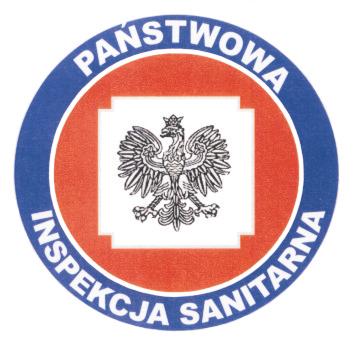 69-200 Sulęcin, ul. Lipowa 14btel. (95) 755-34-21,  fax (95) 755-34-21www.bip.wsse.gorzow.pl/pssesulecin/e-mail: pssesulecin@wsse.gorzow.plNIP: 596-13-24-597PAŃSTWOWY POWIATOWY INSPEKTOR SANITARNY W SULĘCINIESulęcin, 25.02.2019 r.                                                    Dyrektorzy                                                                               szkół ponadpodstawowych                                                                           ILO i ZSLiZ w SulęcinieOZ.65.03.2019Państwowy Powiatowy Inspektor Sanitarny w Sulęcinie informuje, że Główny Inspektorat Sanitarny organizuje w pierwszej połowie 2019 roku, III edycję konkursu „Szkoła wolna od używek”.Konkurs jest wydarzeniem ogólnopolskim skierowanym do szkół ponadgimnazjalnych, organizowanym w ramach programu edukacyjnego „ARS, czyli jak dbać o miłość?”. W konkursie mogą wziąć udział również szkoły ponadgimnazjalne, które nie uczestniczą ww. programie.Głównym celem konkursu jest aktywna promocja i edukacja w zakresie profilaktyki przeciwdziałania uzależnieniom.W tym roku, w celu wzbudzenia większego zainteresowania młodzieży konkursem, zadanie konkursowe polega na nagraniu i zmontowaniu filmu krótkometrażowego o tematyce dotyczącej profilaktyki uzależnień od alkoholu, tytoniu i innych środków psychoaktywnych. Prace konkursowe należy przesłać do właściwych terenowo Powiatowych Stacji Sanitarno-Epidemiologicznych do dnia 15 kwietnia 2019r. Prace konkursowe będą oceniane na trzech poziomach: powiatowym, wojewódzkim i krajowym. Do dnia 6 maja 2019r. jury na poziomie powiatowym przesyłado Wojewódzkiej Stacji Sanitarno-Epidemiologicznej w Gorzowie Wlkp. jedną pracę, która została najlepiej oceniona. Po wyłonieniu zwycięzcy na poziomie wojewódzkim, Wojewódzka Stacja Sanitarno-Epidemiologiczna w Gorzowie Wlkp. przesyła jedną pracę do Głównego Inspektoratu Sanitarnego. Do dnia 3 czerwca komisja konkursowa powołana przez Główny Inspektorat Sanitarny oceni prace konkursowe i wyłoni 3 laureatów.Prezentacja prac konkursowych laureatów, wyłonienie zwycięzców przez komisję konkursową na poziomie krajowym, ogłoszenie wyników oraz wręczenie nagród będzie miało miejsce w trakcie uroczystego finału konkursu w dniu 14 czerwca 2019r. w Warszawie.Informacja o miejscu i godzinie uroczystej Gali Finałowej konkursu zostanie przekazana laureatom w terminie do 5 czerwca 2019r.Dla laureatów konkursu, przewidziane są trzy nagrody w postaci bonów podarunkowych do sieci sklepów sportowych w wysokości: I miejsce: 3000zł II miejsce: 2000zł III miejsce: 1000zł.W związku z powyższym zachęcam do wzięcia udziału w konkursie i uprzejmie proszę o rozpropagowanie wśród nauczycieli i uczniów w Państwa szkole regulaminu konkursu „Szkoła wolna od używek”.W załączeniu regulamin wraz z załącznikami.	Państwowy                                                                                                                                  Powiatowy Inspektor Sanitarny                                                                                                                                                   w Sulęcinie                                                                                                                                          mgr Beata DziedzicOtrzymują:ILO w SulęcinieZSLiZ w SulęcinieStrona internetowa PSSE Facebook PSSEJK/JK